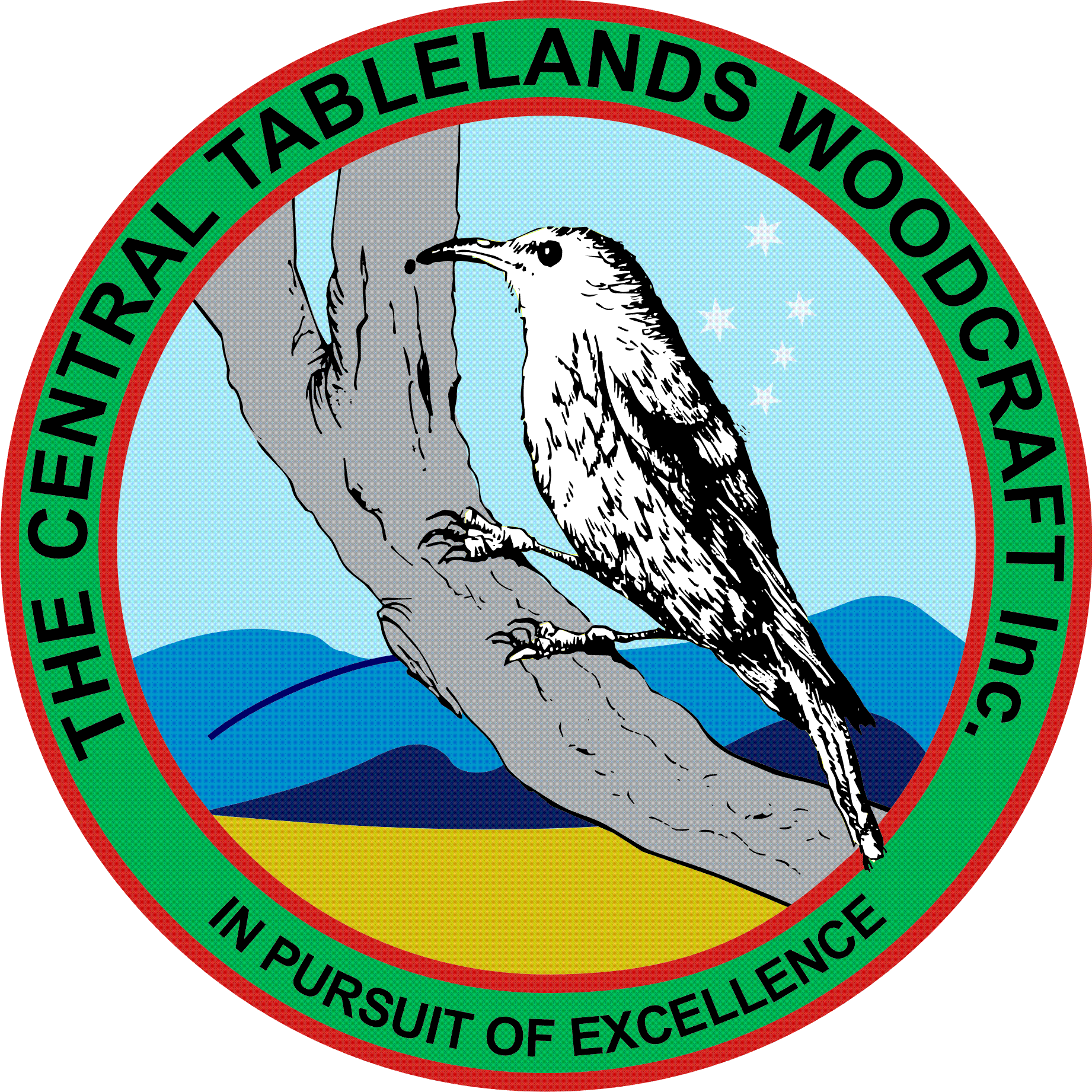 This is the newsletter for final meeting prior to the AGM.It has been very gratifying to welcome many new members over the last 12 months which is an indication of the high regard we are held in by the community.Orders for Club shirts and cold weather shirts will close at the end of March and this order will be filled by R&K Work wear in Lithgow.Following the recent break-in attempt a quote was sought for the installation of security sensor lighting however due to the very high costing it has been decided to undertake further investigations.The Heritage Trades Trail will be held again this year (19&19 May) it will be held at the agricultural centre at the university. We will be looking for assistance and Jacko and Peter Brennan will be commencing the planning shortly.The items for the visitors centre have now been delivered and displayed and the 
Club has received payment.The ongoing projects such as the shelving and ute-back boxes have been completed and delivered, however we have received a request for more Knitting Nancies. The chairs that were being repaired have also been completed and delivered.The tenders for the excess equipment items were received and sold  - Makita scroll saw and planer/thicknesser.We need to remind members that entries for the Bathurst Show will close shortly.The results of the AGM are as follows.President			Mike HardieVice Presidents		Ian Jackson and John McMahonSecretary			Paul RodenhuisTreasurer			Doug KinlysideCommittee			Bob Cassidy, Peter Brennan, John Trollor (Public Officer), Graham 					Moon, Elizabeth Forbes, Ian Schiemer, Jim HallarahanWith President Mike having  knee replacement surgery next week and absent for a protracted period members of the committee will be asked to provide assistance during the coming 12 months.